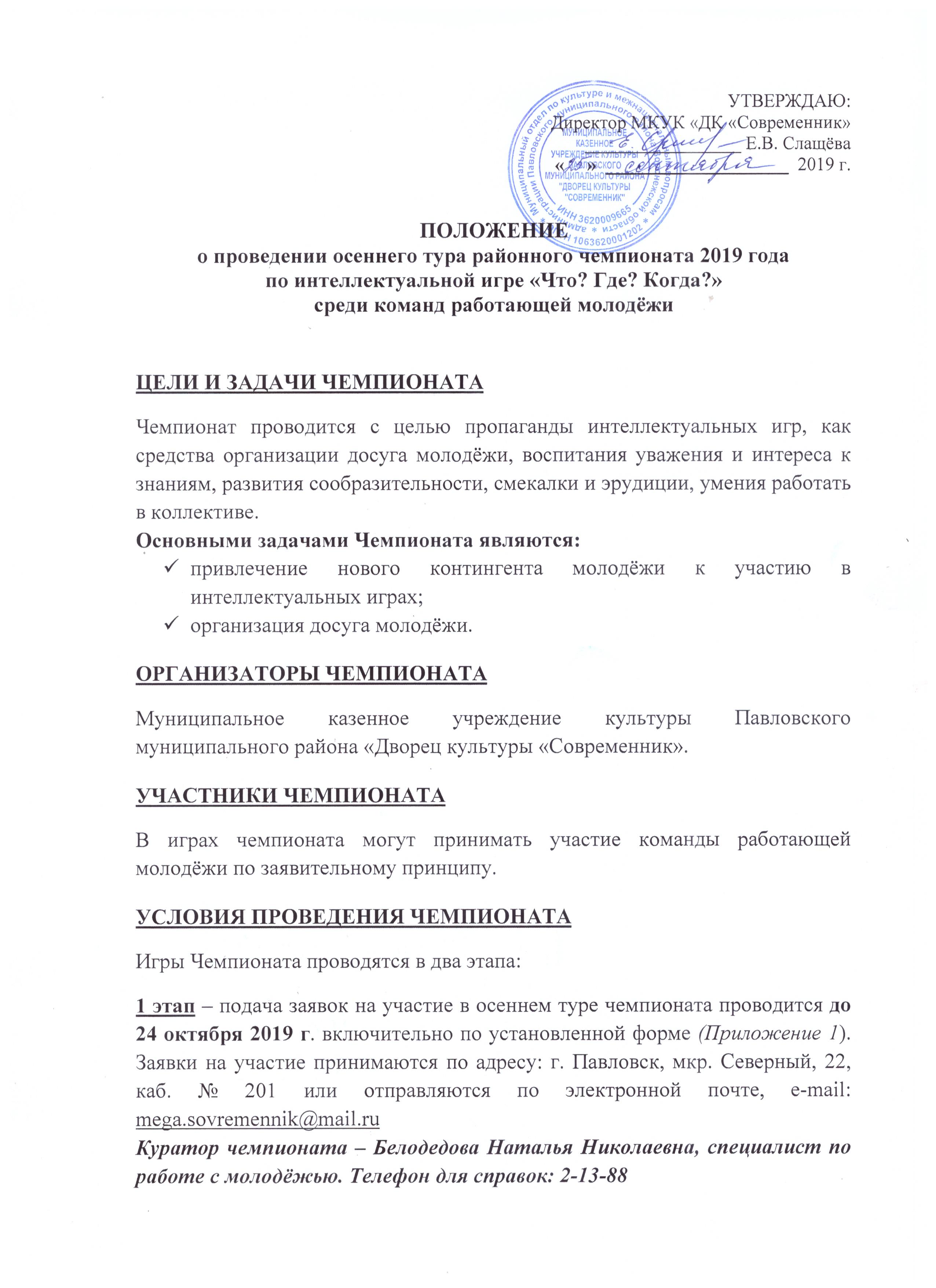 ЦЕЛИ И ЗАДАЧИ ЧЕМПИОНАТАЧемпионат проводится с целью пропаганды интеллектуальных игр, как средства организации досуга молодёжи, воспитания уважения и интереса к знаниям, развития сообразительности, смекалки и эрудиции, умения работать в коллективе.Основными задачами Чемпионата являются:привлечение нового контингента молодёжи к участию в интеллектуальных играх;организация досуга молодёжи.ОРГАНИЗАТОРЫ ЧЕМПИОНАТАМуниципальное казенное учреждение культуры Павловского муниципального района «Дворец культуры «Современник».УЧАСТНИКИ ЧЕМПИОНАТАВ играх чемпионата могут принимать участие команды работающей молодёжи по заявительному принципу.УСЛОВИЯ ПРОВЕДЕНИЯ ЧЕМПИОНАТАИгры Чемпионата проводятся в два этапа:1 этап – подача заявок на участие в осеннем туре чемпионата проводится до 24 октября 2019 г. включительно по установленной форме (Приложение 1). Заявки на участие принимаются по адресу: г. Павловск, мкр. Северный, 22, каб. № 201 или отправляются по электронной почте, e-mail: mega.sovremennik@mail.ruКуратор чемпионата – Белодедова Наталья Николаевна, специалист по работе с молодёжью. Телефон для справок: 2-13-882 этап – осенний тур чемпионата проводится 31 октября 2019 г. в танцевальном зале ДК «Современник» (г. Павловск, мкр. Северный, 22). Начало игры в 18 часов 00 минут.ПОРЯДОК ПРОВЕДЕНИЯ ЧЕМПИОНАТАИгра чемпионата состоит из 30 вопросов (два тура по 15 вопросов с перерывами между турами).Каждая команда состоит из 6 игроков и не более чем 2 запасных. Одновременно в процессе игры участвуют не более 6 игроков. Замены разрешены только в перерывах между турами. По результатам каждой игры преимущество отдаётся команде, ответившей на наибольшее число вопросов.В случае, если несколько команд ответили на одинаковое число вопросов, данным командам задаётся дополнительный вопрос, ответ на который и является решающим в определении лидера.ПРАВИЛА ИГРЫ "ЧТО? ГДЕ? КОГДА?". Игра проводится любым числом команд одновременно.. Задача команд - дать правильный ответ на поставленные ведущим вопросы. За каждый правильный ответ команда получает один игровой балл.. Ведущий объявляет раунд, задаёт вопрос и произносит слово "время". Начинается отсчёт чистого времени, равного одной минуте.. За 10 секунд до окончания обдумывания ведущий напоминает командам об окончании времени. В течение этих 10 секунд команды записывают свой вариант ответа на листке.. Ведущий имеет право не принимать ответ команды, не сдавшей свой бланк с ответом вовремя, и претензии по данному поводу не принимаются.. На каждом бланке с ответом команды должно быть написано её название. Если название команды на бланке отсутствует, данный ответ может считаться не поданным в срок, и претензии по этому поводу не принимаются.КРИТЕРИИ ОЦЕНКИ ОТВЕТОВОтвет считается правильным, если:а) раскрыта суть вопроса с достаточной степенью конкретизации (степень необходимой конкретизации определяется автором вопроса, а в случае отсутствия его указаний - жюри или ведущим);б) форма ответа соответствует форме вопроса.Ответ считается неправильным, если:а) команда дала два или более разных вариантов ответа;б) ответ дан с недостаточной конкретизацией.в) в ответе  совершены грубые ошибки (неправильно названы имена и названия, даты, способ действия и т.д.);г) форма ответа не соответствует форме вопроса.Ответы, сданные несвоевременно, не рассматриваются.Решения жюри считаются окончательными и обжалованию не подлежат.ЖЮРИ ЧЕМПИОНАТАДля проведения игры чемпионата формируется жюри. Его состав и порядок работы утверждается Оргкомитетом чемпионата. В своей работе жюри руководствуется настоящим Положением.ПОДВЕДЕНИЕ ИТОГОВ И НАГРАЖДЕНИЕ ПОБЕДИТЕЛЕЙИтоги Чемпионата подводятся в соответствии с Положением. Победители и призёры Чемпионата награждаются дипломами.Приложение 1ЗАЯВКАна участие в осеннем туре районного чемпионата 2019 года по интеллектуальной игре «Что? Где? Когда?» среди команд  работающей молодёжи1. Полное наименование организации (предприятия, учреждения): __________________________________________________________________2. Название команды: _____________________________3. Состав команды: Фамилия, Имя, Отчество (полностью):    1_______________________(капитан)                    2_______________________                                     3_______________________                                     4_______________________                                    5_______________________                                    6_______________________     Запасные игроки:                                     7_______________________                                     8_______________________                                4. Контактные телефоны: __________________________________________ (подпись руководителя)          «        » ___________________ 2019 г.                                                                      М.П.